Dům dětí a mládeže Jednička, Spojených národů 1620, Dvůr Králové n. L.,  544 01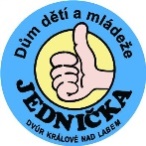 telefon 499 320 353   info@ddmdvurkralove.cz     www.ddmdvurkralove.czvás zve na prázdninový výlet do Prahy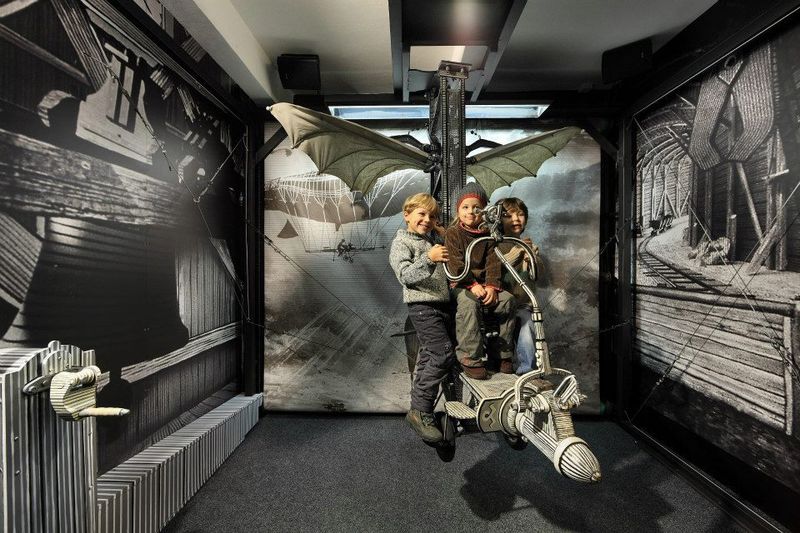 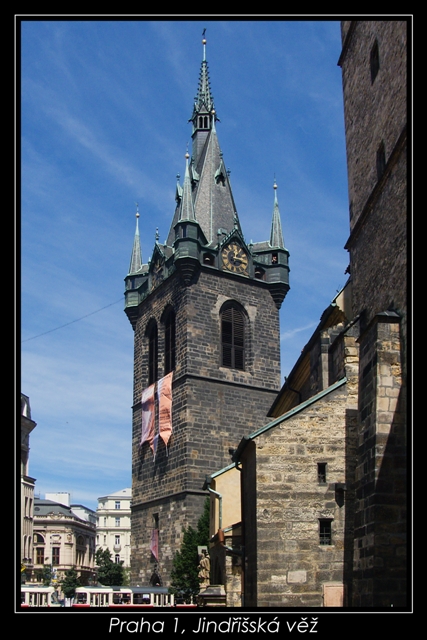 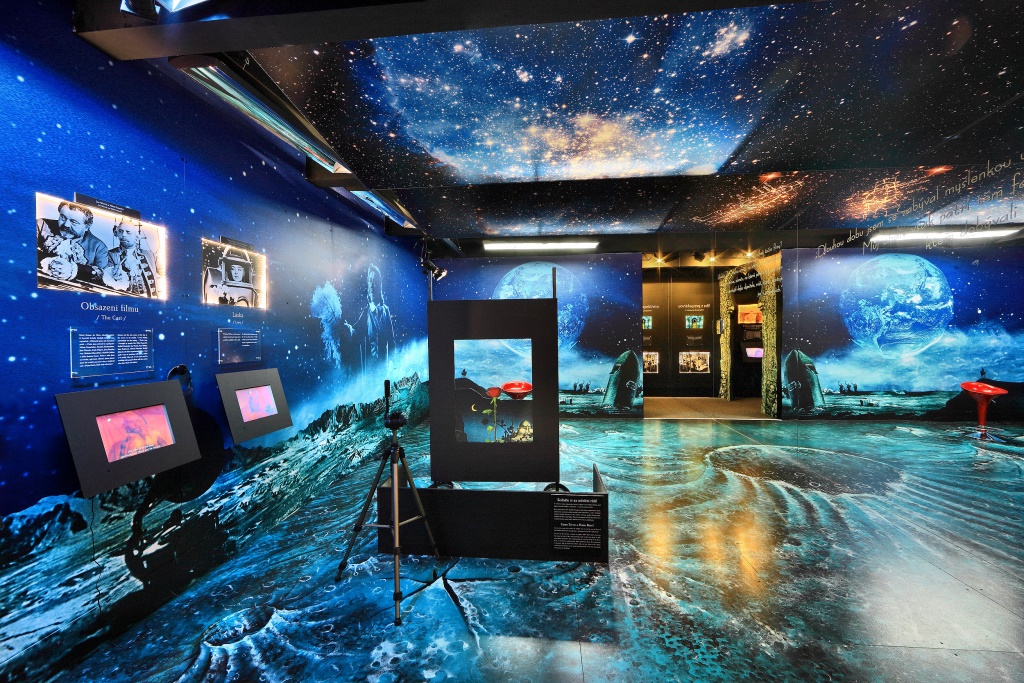 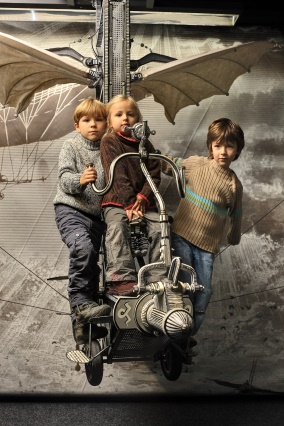 Nahlédněte s námi do kouzelného světa  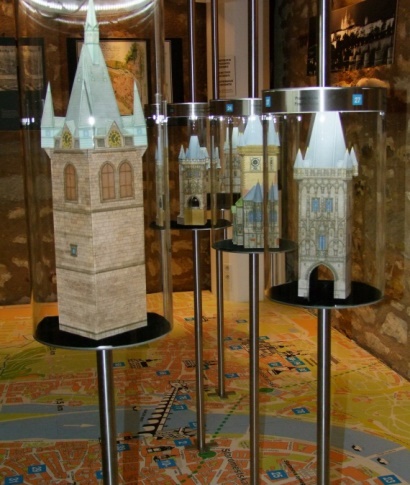 triků Karla Zemana, tvůrce filmů Vynález zkázy, Cesta do pravěku, Na kometě… Vystoupíme také na nejvyšší volně stojící pražskou věž – věž Jindřišskou, která nabízí nejen jeden z nejkrásnějších pohledů na naše hlavní město, ale také zvonkohru a Muzeum pražských věží. Další program: putování „chytrou cestou“, objevování „pražských Stínadel“…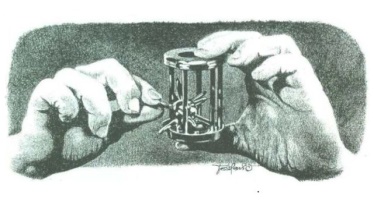 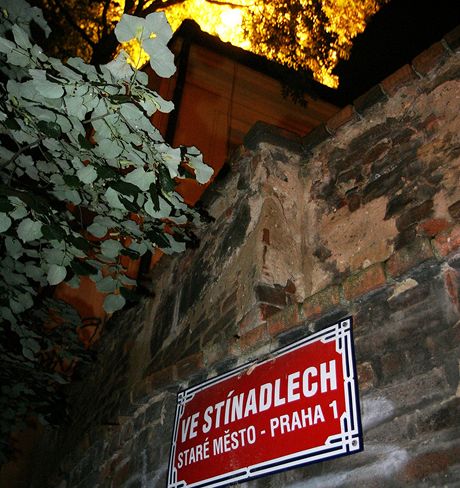 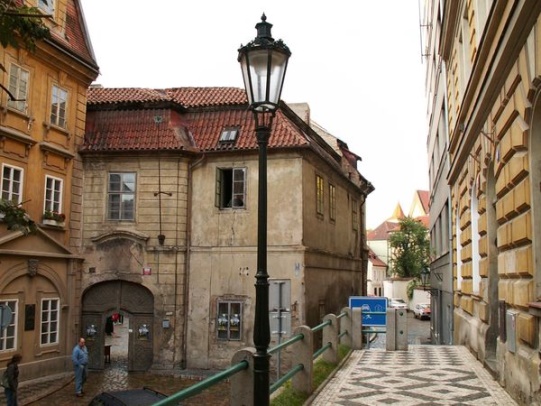       cena: 460 KčDalší informace a přihlášky nejpozději do 23. ledna 2019 u V. Jiřičky v Jedničce: tel.: 775 621 550, e-mail : vladimir.jiricka@ddmdvurkralove.cz